ПРАВИТЕЛЬСТВО БРЯНСКОЙ ОБЛАСТИ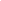 П О С Т А Н О В Л Е Н И ЕВ соответствии с Федеральным законом от 21 июля 2007 года № 185-ФЗ «О Фонде содействия реформированию жилищно-коммунального хозяйства» Правительство Брянской области
ПОСТАНОВЛЯЕТ:1. Утвердить прилагаемые итоги выполнения краткосрочного (2014 – 2015 годы) плана реализации региональной программы «Проведение капитального ремонта общего имущества многоквартирных домов на территории Брянской области» (2014 – 2043 годы), утвержденного постановлением Правительства Брянской области от 20 октября 2014 года № 469-п «Об утверждении краткосрочного (2014 – 2015 годы) плана реализации региональной программы «Проведение капитального ремонта общего имущества многоквартирных домов на территории Брянской области» (2014 – 2043 годы)» (в редакции постановлений Правительства Брянской области от 28 октября 2014 года № 489-п, от 25 декабря 2015 года № 715-п). 
2. Настоящее постановление вступает в силу со дня его официального опубликования.
3. Опубликовать постановление на «Официальном интернет-портале правовой информации» (pravo.gov.ru).
4. Контроль за исполнением постановления возложить на заместителя Губернатора Брянской области Жигунова А.М.
Приложения:Итоги выполнения краткосрочного (2014 – 2015 годы) плана реализации региональной программы «Проведение капитального ремонта общего имущества многоквартирных домов на территории Брянской области» (2014 – 2043 годы) (zip) Приложения к итогам выполнения краткосрочного (2014 - 2015 годы) плана реализации региональной программы «Проведение капитального ремонта общего имущества многоквартирных домов на территории Брянской области» (2014 – 2043 годы) (zip) от 27 августа 2018 г. № 440-п 
г. БрянскОБ ИТОГАХ ВЫПОЛНЕНИЯ КРАТКОСРОЧНОГО (2014 – 2015 ГОДЫ) ПЛАНА РЕАЛИЗАЦИИ РЕГИОНАЛЬНОЙ ПРОГРАММЫ «ПРОВЕДЕНИЕ КАПИТАЛЬНОГО РЕМОНТА ОБЩЕГО ИМУЩЕСТВА МНОГОКВАРТИРНЫХ ДОМОВ НА ТЕРРИТОРИИ БРЯНСКОЙ ОБЛАСТИ» (2014 – 2043 ГОДЫ)ГубернаторА.В.Богомаз